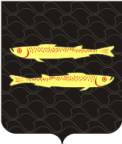 Переславль-Залесская городская Думаседьмого созываР Е Ш Е Н И Е25 мая 2023 года                                                              				№ 43г. Переславль-ЗалесскийО внесении изменений в решение Переславль-Залесской городской Думы от 18.06.2009 № 71 «Об утверждении правил использования водных объектов общего пользования для личных и бытовых нужд, расположенных на территории города Переславля-Залесского»В соответствии с частью 1 статьи 50, частью 1 статьи 61 Водного кодекса Российской Федерации, Федеральным законом от 06.10.2003 № 131-ФЗ «Об общих принципах организации местного самоуправления в Российской Федерации», Уставом городского округа город Переславль-Залесский Ярославской области, Переславль-Залесская городская Дума РЕШИЛА:Внести в решение Переславль-Залесской городской Думы от 18.06.2009 № 71 «Об утверждении правил использования водных объектов общего пользования для личных и бытовых нужд, расположенных на территории города Переславля-Залесского» (с изменениями от 30.09.2010 № 106; от 24.11.2016 № 107) следующие изменения: в приложении к решению:а) пункт 1.4 изложить в следующей редакции:«1.4. Использование водных объектов общего пользования для рекреационных целей (оказания услуг в сфере туризма, физической культуры и спорта, организации отдыха и укрепления здоровья граждан, в том числе организации отдыха детей и их оздоровления) осуществляется в соответствии с действующим законодательством с учетом настоящих Правил.»;	б) в пункте 3.5 после слова «требованиями» дополнить словами «водного законодательства,».Опубликовать настоящее решение в газете «Переславская неделя» и разместить на официальном сайте органов местного самоуправления города Переславля-Залесского в информационно-телекоммуникационной сети «Интернет».Настоящее решение вступает в силу после его официального опубликования.Исполняющий обязанности Главы города Переславля-Залесского Д.Н. ЗяблицкийПредседатель Переславль-Залесской городской ДумыГ.В. Миронова